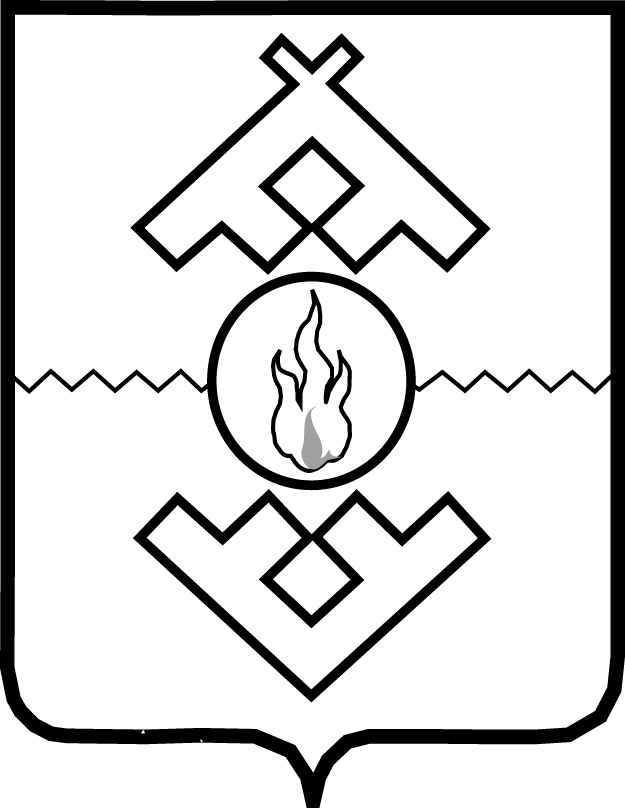 Администрация Ненецкого автономного округаПОСТАНОВЛЕНИЕот «___» _____________ 2021 г. № ___-пг. Нарьян-МарО внесении изменений
в Порядок предоставления субсидий 
на поддержку сельскохозяйственного производства по отдельным подотраслям растениеводства и животноводства
В соответствии с постановлением Правительства Российской Федерации 
от 18.09.2020 № 1492 «Об общих требованиях к нормативным правовым актам, муниципальным правовым актам, регулирующим предоставление субсидий, в том числе грантов в форме субсидий, юридическим лицам, индивидуальным предпринимателям, а также физическим лицам - производителям товаров, работ, услуг, и о признании утратившими силу некоторых актов Правительства Российской Федерации и отдельных положений некоторых актов Правительства Российской Федерации», статьей 30 закона Ненецкого автономного округа от 03.02.2006 
№ 673-оз «О нормативных правовых актах Ненецкого автономного округа» Администрация Ненецкого автономного округа ПОСТАНОВЛЯЕТ:Внести изменения в Порядок предоставления субсидий на поддержку сельскохозяйственного производства по отдельным подотраслям растениеводства и животноводства, утвержденный постановлением Администрации Ненецкого автономного округа от 08.04.2020 № 68-п, изложив его в новой редакции согласно Приложению.2. Настоящее постановление вступает в силу с 1 января 2022 года.ГубернаторНенецкого автономного округа                                                             Ю.В. БездудныйПриложение к постановлению АдминистрацииНенецкого автономного округаот __.___.2021 № ___-п «О внесении изменений
в Порядок предоставления субсидий на поддержку сельскохозяйственного производства по отдельным подотраслям растениеводства и животноводства»Порядок предоставления субсидий на поддержку сельскохозяйственного производства 
по отдельным подотраслям растениеводства 
и животноводстваРаздел IОбщие положенияНастоящий Порядок определяет критерии отбора получателей субсидии, способ проведения отбора, условия и порядок предоставления из окружного бюджета субсидии на поддержку сельскохозяйственного производства по отдельным подотраслям растениеводства и животноводства, источником финансового обеспечения которых являются, в том числе, субсидии из федерального бюджета, требования к отчетности, требования об осуществлении контроля за соблюдением условий, целей и порядка предоставления субсидий и ответственность за их нарушение.Субсидии в форме возмещения части затрат (без учета налога на добавленную стоимость), связанных с производством, реализацией и (или) отгрузкой на собственную переработку сельскохозяйственной продукции предоставляются в целях поддержки отдельных подотраслей животноводства (оленеводства) в рамках реализации Государственной программы развития сельского хозяйства и регулирования рынков сельскохозяйственной продукции, сырья и продовольствия, утвержденной постановлением Правительства Российской Федерации от 14.07.2012 № 717, государственной программы Ненецкого автономного округа «Развитие сельского хозяйства и регулирование рынков сельскохозяйственной продукции, сырья и продовольствия в Ненецком автономном округе», утвержденной постановлением Администрации Ненецкого автономного округа от 22.10.2014 № 405-п (далее - Государственная программа) на племенное маточное поголовье сельскохозяйственных животных и на развитие северного оленеводства (далее - субсидии).Заявителям, использующим право на освобождение от исполнения обязанностей налогоплательщика, связанных с исчислением и уплатой налога на добавленную стоимость, возмещение части затрат осуществляется исходя из суммы расходов на приобретение товаров (работ, услуг), включая сумму налога на добавленную стоимость.4. Субсидии предоставляет Департамент природных ресурсов, экологии 
и агропромышленного комплекса Ненецкого автономного округа (далее - Департамент) единовременно на безвозмездной и безвозвратной основе в пределах бюджетных ассигнований, установленных законом Ненецкого автономного округа об окружном бюджете на соответствующий финансовый год и плановый период, 
и лимитов бюджетных обязательств, утвержденных в установленном порядке 
на предоставление субсидий.5. Сведения о субсидии размещаются на едином портале бюджетной системы Российской Федерации в информационно-телекоммуникационной сети «Интернет» budget.gov.ru (в разделе единого портала) при формировании проекта закона Ненецкого автономного округа об окружном бюджете на соответствующий финансовый год и плановый период (проекта закона Ненецкого автономного округа о внесении изменений в окружной закон об окружном бюджете на соответствующий финансовый год и на плановый период) (далее – единый портал).6. Категорией получателей субсидии, имеющей право на получение субсидий, являются сельскохозяйственные товаропроизводители (за исключением граждан, ведущих личное подсобное хозяйство, и сельскохозяйственных кредитных потребительских кооперативов), признаваемые таковыми в соответствии со статьей 3 Федерального закона от 29.12.2006 № 264-ФЗ «О развитии сельского хозяйства», осуществляющие деятельность по производству сельскохозяйственной продукции, ее первичной и последующей (промышленной) переработке в соответствии с перечнем, утверждаемым Правительством Российской Федерации (далее – участники отбора, получатели субсидии). Участник отбора, претендующий на получение субсидии на поддержку племенного животноводства на возмещение части затрат на племенное маточное поголовье сельскохозяйственных животных дополнительно должен быть включен в Перечень сельскохозяйственных организаций, крестьянских фермерских хозяйств, научных и образовательных организаций для предоставления субсидий из федерального бюджета бюджету Ненецкого автономного округа на поддержку племенного животноводства, утвержденный распоряжением Администрации Ненецкого автономного округа. 7. Способ проведения отбора получателей субсидий – запрос предложений 
на основании заявок, направленных участниками отбора для участия в отборе, исходя из соответствия участников отбора категориям и (или) критериям отбора, очередности поступления заявок на участие в отборе (далее соответственно – отбор, запрос предложений, заявка).8. Департаментом в форме распоряжения принимаются следующие решения:1) о проведении отбора;2) о заключении соглашения о предоставлении субсидии (далее – Соглашение);3) об отклонении заявки участника отбора и об отказе в заключении Соглашения;4) о предоставлении субсидии либо об отказе в предоставлении субсидии.9. Департамент в течение 3 рабочих дней со дня принятия решений, указанных в подпунктах 2-3 пункта 8 настоящего Порядка, направляет участнику отбора, получателю субсидии копию соответствующего решения посредством почтового отправления с уведомлением о вручении или по электронной почте (если получатель субсидии указал такой способ в заявке), либо в случае явки получателя субсидии вручает лично под подпись.Раздел IIПорядок проведения отбора получателей субсидий 
Глава 1. Общие положения, требования к участникам отбора10. Отборы объявляются Департаментом по мере необходимости в текущем финансовом году.11. Дополнительный отбор проводится в случае наличия нераспределенных лимитов бюджетных обязательств, доведенных в установленном порядке 
до Департамента на цели, указанные в пункте 2 настоящего Порядка.12. Организацию и проведение отбора осуществляет Департамент:1) издает распоряжение о проведении отбора;2) готовит объявление о проведении отбора (далее - объявление) и размещает его в течение трех рабочих дней со дня принятия распоряжения, указанного 
в подпункте 1 настоящего пункта, на официальном сайте Департамента 
в информационно-телекоммуникационной сети «Интернет» dprea.adm-nao.ru (далее - официальный сайт), а также на едином портале;3) осуществляет прием и регистрацию заявок участников отбора;4) определяет победителей отбора - участников отбора, в отношении которых принимается решение о заключении Соглашения;5) заключает Соглашения с победителями отбора;6) готовит информацию о результатах рассмотрения поступивших заявок участников отбора и размерах, предоставляемых победителям отбора субсидий.13. Для проведения отбора Департамент не позднее 3 рабочих дней до даты начала подачи заявок размещает на едином портале и на официальном сайте объявление о проведении отбора (далее - объявление), содержащее следующую информацию:1) сроки проведения отбора (даты и времени начала (окончания) подачи (приема) заявок участников отбора), которые не могут быть меньше 30 календарных дней, следующих за днем размещения объявления, а также информацию о возможности проведения нескольких этапов отбора с указанием сроков (порядка) их проведения (при необходимости);2) наименование, место нахождение, почтовый адрес, адрес электронной почты Департамента;3) результат предоставления субсидии;4) указатели страниц официального сайта в информационно-телекоммуникационной сети «Интернет», на котором обеспечивается проведение отбора;5) требования к участникам отбора, в соответствии с пунктом 14 настоящего Порядка;6) перечень документов, в соответствии с пунктом 15 настоящего Порядка;7) порядок подачи заявок участниками отбора и требования, предъявляемые 
к их форме и содержанию;8) порядок отзыва заявки участником отбора, порядок возврата заявки участником отбора, определяющего в том числе основания для возврата заявки участнику отбора, порядок внесения изменений в заявку участником отбора;9) правила рассмотрения заявок участников отбора;10) порядок предоставления участникам отбора разъяснений положений объявления, даты начала и окончания срока такого предоставления;11) срок, в течение которого победитель (победители) отбора должен подписать Соглашение;12) условия признания победителя (победителей) отбора уклонившимся 
от заключения Соглашения;13) дату размещения результатов отбора на едином портале, официальном сайте, которая не может быть позднее 14-го календарного дня, следующего за днем определения победителя отбора.14. Участники отбора на первое число месяца, предшествующего месяцу, 
в котором планируется проведение отбора должны соответствовать следующим требованиям:1) не является иностранным юридическим лицом, а также российским юридическим лицом, в уставном (складочном) капитале которого доля участия иностранных юридических лиц, местом регистрации которых является государство или территория, включенные в утверждаемый Министерством финансов Российской Федерации перечень государств и территорий, предоставляющих льготный налоговый режим налогообложения и (или) не предусматривающих раскрытия и представления информации при проведении финансовых операций (офшорные зоны), в совокупности превышает 50 процентов;2) не получает средства из соответствующего бюджета бюджетной системы Российской Федерации в соответствии с иными нормативными правовыми актами, муниципальными правовыми актами на цели, указанные в 2 настоящего Порядка;3) юридическое лицо не должно находиться в процессе реорганизации 
(за исключением реорганизации в форме присоединения к нему другого юридического лица), ликвидации, в отношении него не введена процедура банкротства, его деятельность не приостановлена в порядке, предусмотренном законодательством Российской Федерации, а индивидуальный предприниматель 
не должен прекратить деятельность в качестве индивидуального предпринимателя;4) не имеет неисполненной обязанности по уплате налогов, сборов, страховых взносов, пеней, штрафов, процентов, подлежащих уплате в соответствии 
с законодательством Российской Федерации о налогах и сборах;5) не имеет просроченной (неурегулированной) задолженности по денежным обязательствам перед окружным бюджетом.15. Для участия в отборе участник отбора в течение срока, указанного 
в объявлении, представляет в Департамент следующие документы:1) заявку на участие в отборе на предоставление субсидии по форме согласно Приложению 1 к настоящему Порядку;2) копию отчета о наличии животных по форме № 15-АПК, утверждаемой Министерством сельского хозяйства Российской Федерации, за отчетный финансовый год (для юридических лиц);3) копию информации о производственной деятельности глав крестьянских (фермерских) хозяйств - индивидуальных предпринимателей по форме № 1-КФХ, утверждаемой Министерством сельского хозяйства Российской Федерации, за отчетный финансовый год (для участников отбора - крестьянских (фермерских) хозяйств);4) копию отчета об отраслевых показателях деятельности организаций агропромышленного комплекса по форме 6-АПК (годовая), подтверждающего статус сельскохозяйственного товаропроизводителя или организации, осуществляющей первичную и (или) последующую (промышленную) переработку сельскохозяйственной продукции, предоставляемого в Департамент в составе отчетности о финансово-экономическом состоянии товаропроизводителей агропромышленного комплекса за отчетный финансовый год для сельскохозяйственных и перерабатывающих организаций, а также индивидуальных предпринимателей (не включая крестьянские (фермерские) хозяйства) (за предыдущий отчетный период - для вновь созданных сельскохозяйственных и перерабатывающих организаций);5) копию отчета о движении поголовья оленей за отчетный финансовый год по форме согласно Приложению 3 к Порядку предоставления отчетности по результатам просчета оленей, утвержденному приказом Департамента от 07.06.2019 № 23-пр (для всех участников отбора);6) копию документа о праве пользования земельным участком, предназначенным для выпаса оленей (для всех участников отбора).16. Департаментом в срок не позднее 3 рабочих дней со дня окончания срока приема заявок самостоятельно запрашиваются документы и сведения в уполномоченном органе, в распоряжении которого они находятся:1) выписка из Единого государственного реестра юридических лиц;2) выписка из Единого государственного реестра индивидуальных предпринимателей;3) сведения о наличии (отсутствии) задолженности по уплате налогов, сборов, страховых взносов, пеней, штрафов, процентов, подлежащих уплате в соответствии с законодательством Российской Федерации о налогах и сборах.17. Участник отбора вправе по собственной инициативе представить документы, указанные в подпункте 1-2 пункта 16 настоящего Порядка. 18. Сведения о наличии (отсутствии) просроченной (неурегулированной) задолженности по денежным обязательствам перед окружным бюджетом Департамент запрашивает в исполнительном органе государственной власти Ненецкого автономного округа, осуществляющим функции по реализации государственной политики в финансовой, бюджетной и налоговой сферах (далее – уполномоченный орган в сфере финансов), в срок не позднее 3 рабочих дней со дня окончания срока приема заявок. Уполномоченный орган в сфере финансов в срок не позднее 3 рабочих дней со дня поступления запроса предоставляет в Департамент указанные сведения.Глава 2. Требования к документам, представляемым участником отбора19. Документы, указанные в пунктах 15, 43 настоящего Порядка, заполняются от руки или машинописным способом. Документы не должны быть заполнены карандашом. Тексты документов должны быть написаны разборчиво. 
В документах не должно содержаться подчисток, приписок, зачеркнутых слов 
и иных не оговоренных в них исправлений. Документы не должны иметь повреждений, наличие которых не позволяет однозначно истолковать 
их содержание.20. Копии документов должны быть удостоверены нотариусом или другим должностным лицом, имеющим право совершать нотариальные действия, либо заверяются подписью руководителя юридического лица, индивидуальным предпринимателем с указанием его фамилии, имени, отчества (при наличии) 
и печатью (при наличии).21. Копии документов, представленные с предъявлением подлинника, заверяются специалистом Департамента, осуществляющим прием документов.22. Документы участников отбора возврату, после окончания срока приема заявок, не подлежат и хранятся в Департаменте.23. От имени участника отбора вправе выступать:1) руководитель юридического лица, индивидуальный предприниматель;2) представитель при наличии доверенности, подписанной руководителем юридического лица, индивидуальным предпринимателем.Глава 3. Порядок отзыва и внесения изменений в заявку участником отбора, порядок возврата заявки, порядок получения разъяснений положений объявления24. Участник отбора вправе подать одну заявку на участие в отборе.25. Участник отбора несет ответственность за достоверность представляемых сведений (документов).26. Участник отбора вправе отозвать или изменить свою заявку до истечения установленного в объявлении срока подачи заявок.27. Отзыв заявки участником отбора осуществляется путем направления 
в адрес Департамента письменного уведомления, составленного в свободной форме, с указанием наименования участника отбора, даты подачи заявки, почтового адреса для возврата заявки.28. Внесение изменений в заявку осуществляется путем подачи 
в Департамент письменного уведомления, составленного в свободной форме, 
с указанием наименования участника отбора, даты подачи заявки, оснований 
для внесения изменений в заявку, списка документов, подлежащих изменению. 
К заявке прилагаются документы, заменяющие ранее представленные документы.29. Основанием для возврата заявки является поступление в адрес Департамента письменного уведомления участника отбора об отзыве заявки, которое подлежит регистрации.30. Возврат заявки осуществляется в течение 5 рабочих дней со дня поступления письменного уведомления участника отбора для возврата заявки
на указанный участником отбора почтовый адрес.31. Участник отбора в течение срока проведения отбора, указанного 
в объявлении, вправе обратиться в Департамент за разъяснением положений объявления письменно или устно.32. Устная консультация оказывается по контактным номерам должностных лиц Департамента, указанным в объявлении.33. В случае письменного обращения участника отбора за разъяснениями положений объявления Департамент в течение 5 рабочих дней со дня поступления обращения направляет ответ с разъяснениями участнику отбора.Глава 4. Порядок проведения отбора 34. Департамент в сроки проведения отбора, указанные в объявлении, осуществляет прием и регистрацию заявок в день их поступления в порядке очередности.35. В течение 10 рабочих дней со дня окончания срока приема заявок Департамент осуществляет проверку документов и принимает решение 
о заключении Соглашения или об отклонении заявки участника отбора и отказе в заключении Соглашения.36. Решение об отклонении заявки участника отбора и отказе в заключении Соглашения принимается при наличии одного или нескольких оснований:1) несоответствие участника отбора категориям, указанным в пункте 6 настоящего Порядка;2) несоответствие участника отбора требованиям, установленным пунктом 14 настоящего Порядка;3) документы, указанные в пункте 15 настоящего Порядка, представлены не в полном объеме или с нарушением требований, установленных пунктами 19, 20 и 23 настоящего Порядка;4) недостоверность представленной участником отбора информации, 
в том числе информации о месте нахождения и адресе;5) нарушение срока представления документов, указанного в объявлении.37. Департамент в течение 3 рабочих дней со дня принятия одного 
из решений, указанных в пункте 35 настоящего Порядка, размещает 
на едином портале и на официальном сайте информацию о результатах рассмотрения заявок, включающую:1) дату, время и место проведения рассмотрения заявок;2) информацию об участниках отбора, заявки которых рассмотрены;3) информацию об участниках отбора, заявки которых отклонены, с указанием причин их отклонения, в том числе положений объявления, которым 
не соответствуют такие заявки;4) наименования участников отбора, с которыми заключаются Соглашения 
и порядок расчета размера предоставляемой субсидии.Глава 5. Порядок заключения Соглашения38. Соглашение заключается между Департаментом и участником отбора, 
в отношении которого принято решение о заключении Соглашения (победитель отбора), в течение 10 рабочих дней со дня принятия такого решения.39. Соглашение, заключается с соблюдением требований о защите государственной тайны между победителем отбора и Департаментом в соответствии с типовыми формами, установленными Министерством финансов Российской Федерации, в государственной интегрированной информационной системе управления общественными финансами «Электронный бюджет». Соглашение должно предусматривать в том числе:1) согласие получателя субсидии на осуществление Департаментом
и органами государственного финансового контроля Ненецкого автономного округа проверок соблюдения им условий, целей и порядка предоставления субсидии;2) положение, при котором в случае уменьшения Департаменту 
как получателю бюджетных средств ранее доведенных лимитов бюджетных обязательств, указанных в пункте 4 настоящего Порядка, приводящего
к невозможности предоставления субсидии в размере, определенном
в Соглашении, производится согласование новых условий Соглашения 
или расторжение Соглашения при недостижении согласия по новым условиям;3) значение результата предоставления субсидии;4) сроки и форму представления получателем субсидии дополнительной отчетности.В случае, если победитель отбора не подписал Соглашение в срок, указанный в пункте 38 настоящего Порядка, победитель отбора признается уклонившимся от заключения соглашения.Раздел IIIУсловия и порядок предоставления субсидий40. Субсидии предоставляются при соблюдении следующих условий:1) для получателей субсидий на поддержку племенного животноводства (оленеводства) на возмещение части затрат на племенное маточное поголовье сельскохозяйственных животных: наличие поголовья сельскохозяйственных животных, включенных в государственный племенной регистр, и нахождение получателя субсидии в перечне сельскохозяйственных организаций, крестьянских фермерских хозяйств, научных и образовательных организаций для предоставления субсидий из федерального бюджета окружному бюджету на поддержку племенного животноводства, утверждаемом распоряжением Администрации Ненецкого автономного округа по согласованию с Министерством сельского хозяйства Российской Федерации;не является получателем субсидии на возмещение части затрат на развитие северного оленеводства;2) для получателей субсидии на возмещение части затрат на развитие северного оленеводства:наличие поголовья северных оленей, не включенных в государственный племенной регистр;не является получателем субсидии на поддержку племенного животноводства (оленеводства) на возмещение части затрат на племенное маточное поголовье сельскохозяйственных животных;3) между Департаментом и получателем субсидии заключено Соглашение;41. Размер субсидии на поддержку племенного животноводства на возмещение части затрат на племенное маточное поголовье сельскохозяйственных животных (оленей), определяется по формуле:Wi = Ст x (Pплемi x 0,35), где:Wi - сумма субсидии, предоставляемой i-му заявителю субсидии;Ст - ставка субсидии на одну условную голову племенного маточного поголовья сельскохозяйственных животных;Pплемi - численность племенного маточного поголовья сельскохозяйственных животных на 1 января текущего финансового года у i-го заявителя субсидии;0,35 - коэффициент для перевода племенного маточного поголовья оленей (кроме маралов) в условные головы, установленный Министерством сельского хозяйства Российской Федерации;42. Размер субсидии на возмещение части затрат на развитие северного оленеводства определяется по формуле:Wi = Ст x Pi, где:Wi - сумма субсидии, предоставляемой i-му заявителю субсидии;Ст - ставка субсидии на одну голову основного стада северных оленей, за исключением племенных животных;Pi - численность поголовья основного стада северных оленей, за исключением племенных животных, на 1 января текущего финансового года у i-го заявителя субсидии.43. Ставки субсидии утверждаются приказом Департамента исходя из объема средств окружного бюджета, в том числе за счет средств, поступивших в порядке софинансирования из федерального бюджета на поддержку отдельных подотраслей растениеводства и животноводства на текущий финансовый год и поголовья сельскохозяйственных животных на 1 января текущего финансового года.44. Для получения субсидии получатель субсидии в течение 5 рабочих дней со дня заключения Соглашения представляет в Департамент следующие документы:1) заявление о предоставлении субсидии по форме согласно Приложению 2 к настоящему Порядку;2) справку-расчет суммы субсидии:по форме согласно Приложению 3 к настоящему Порядку для получателей субсидии на поддержку племенного животноводства (оленеводства) на возмещение части затрат на племенное маточное поголовье сельскохозяйственных животных;по форме согласно Приложению 4 к настоящему Порядку для получателей субсидии на возмещение части затрат на развитие северного оленеводства.45. Департамент регистрирует представленные получателем субсидии документы, указанные в пункте 44 настоящего Порядка, в день их поступления. Департамент осуществляет проверку представленных документов и принимает решение о предоставлении субсидии либо об отказе в предоставлении субсидии в течение 5 рабочих дней с даты регистрации заявления (в случае поступления полного комплекта документов, указанных в пункте 44 настоящего Порядка).46. Основаниями для принятия решения об отказе в предоставлении субсидии являются:1) несоблюдение условий предоставления субсидии, установленных в пункте 40 настоящего Порядка;2) непредоставление (предоставление не в полном объеме) документов, указанных в пункте 44 настоящего Порядка или с нарушением требований, установленных пунктами 19, 20, 23 настоящего Порядка;3) нарушение срока представления документов, установленных пунктом 44 настоящего Порядка;4) недостоверность представленных сведений (документов).47. Получатель субсидии, которому отказано в предоставлении субсидии по основанию, предусмотренному подпунктом 2 пункта 51 настоящего Порядка, вправе в течение 10 рабочих дней со дня получения распоряжения об отказе обратиться 
в Департамент повторно за получением субсидии после устранения выявленных недостатков. В этом случае, Департамент осуществляет в течение 5 рабочих дней проверку в части устранения выявленных ранее нарушений и принимает решение о предоставлении субсидии либо об отказе в предоставлении субсидии. Получатель субсидии вправе повторно обратиться в порядке, предусмотренном настоящим пунктом, только один раз. 48. Перечисление средств субсидии на расчетный или корреспондентский счета, открытые получателем субсидии в учреждениях Центрального банка Российской Федерации или кредитных организациях, по реквизитам, указанным 
в Соглашении, осуществляется Департаментом не позднее 10-го рабочего дня, следующего за днем принятия решений о предоставлении субсидии.49. В случае невозможности предоставления субсидии в текущем финансовом году в связи с недостаточностью лимитов бюджетных обязательств перечисление средств субсидии получателю субсидии осуществляется в очередном финансовом году без повторного прохождения проверки на соответствие условиям в течение 10 рабочих дней со дня доведения лимитов бюджетных обязательств Департаменту.Раздел IVТребования к отчетности 50. Результатом предоставления субсидии является поддержка племенного животноводства и достижение установленных Соглашением, заключенным Департаментом и Министерством сельского хозяйства Российской Федерации, и Государственной программой показателей по направлениям:1) на поддержку племенного животноводства (оленеводства) - численность племенного маточного поголовья сельскохозяйственных животных в Ненецком автономном округе (тыс. условных голов);2) на поддержку развития северного оленеводства - численность поголовья северных оленей в Ненецком автономном округе (в сельскохозяйственных организациях, крестьянских (фермерских) хозяйствах, включая индивидуальных предпринимателей) (тыс. голов).51. Достижение результата предоставления субсидии определяется 
на основании отчета о достижении результата предоставления субсидии, предоставленного получателем субсидии в Департамент в соответствии с пунктом 52 настоящего Порядка.52. Получатель субсидии в срок до 20 января года, следующего 
за отчетным годом, предоставляет в Департамент отчет о достижении результата предоставления субсидии по форме, установленной Соглашением.Раздел VТребования об осуществлении контроля за соблюдением условий, целей и порядка предоставления субсидий и ответственности за их нарушение. Порядок возврата субсидий, в случае нарушений условий, установленных при их предоставлении53. Департамент и исполнительные органы государственной власти Ненецкого автономного округа, уполномоченные на осуществление государственного финансового контроля, проводят обязательные проверки соблюдения получателем субсидии условий, целей и порядка предоставления субсидии.54. В случае если получателем субсидии по состоянию на 31 декабря года предоставления субсидии не достигнуты установленные в Соглашении значения результата предоставления субсидии, объем средств, подлежащий возврату 
(V возврата), рассчитывается по формуле:V возврата = V субсидий х (1 - Ф результата /П  результата), где:V субсидий - сумма субсидии, предоставленная получателю за отчетный год, рублей;Ф результата - фактически достигнутое значение результата предоставления субсидии, на отчетную дату;П результата - плановое значение результата предоставления субсидии, установленное Соглашением.55. Решение о возврате субсидии не принимается Департаментом в случае, если установленные в Соглашении значения результата предоставления субсидии, не достигнуты в силу документально подтвержденного наступления обстоятельств непреодолимой силы, препятствующих его достижению:1) установление регионального (межмуниципального) и (или) местного уровня реагирования на чрезвычайную ситуацию, подтвержденное правовым актом органа государственной власти Ненецкого автономного округа и (или) органа местного самоуправления;2) установление карантина и (или) иных ограничений, направленных 
на предотвращение распространения и ликвидацию очагов заразных и иных болезней животных, подтвержденное правовым актом органа государственной власти Ненецкого автономного округа;3) аномальные погодные условия, подтвержденные справкой территориального органа федерального органа исполнительной власти, осуществляющего функции по оказанию государственных услуг в области гидрометеорологии и смежных с ней областях.56. В случае выявления Департаментом фактов нарушения условий, целей, порядка, установленных при предоставлении субсидии, а также в случае, 
если значение результата предоставления субсидии не достигнуто (за исключением случаев, установленных в пункте 55 настоящего Порядка), в течение 5 рабочих дней со дня выявления указанных случаев в адрес получателя субсидии направляется уведомление о возврате полученной субсидии, которое направляется почтовым отправлением с уведомлением о вручении или по электронной почте (если получатель указал на такой способ в заявлении), либо, в случае явки получателя, вручается лично.57. Получатель субсидии осуществляет возврат бюджетных средств в течение 10 рабочих дней со дня получения уведомления о возврате полученной субсидии.58. В случае если нарушение условий, целей, порядка, установленных при предоставлении субсидии выявлены в ходе государственного финансового контроля, возврат средств осуществляется в соответствии с законодательством Российской Федерации.59. В случае неисполнения получателем субсидии обязательств по возврату субсидии взыскание средств окружного бюджета осуществляется в соответствии с законодательством Российской Федерации.Приложение 1 к Порядку предоставления субсидий на поддержку сельскохозяйственного производства по отдельным подотраслям растениеводства и животноводства, утвержденному постановлением Администрации Ненецкого автономного округа 
от 08.04.2020 № 68-пРуководителю Департамента природных ресурсов, экологии и агропромышленного комплекса Ненецкого автономного округа ________________________________(ФИО)ЗАЯВКАна участие в отборе на предоставление субсидииСведения об участнике: ______________________________________________(полное и сокращенное наименование участника отбора)Банковские реквизитыВ соответствии с Порядком предоставления субсидий на поддержку сельскохозяйственного производства по отдельным подотраслям растениеводства и животноводства, утвержденным постановлением Администрации Ненецкого автономного округа от 08.04.2020 № 68-п (далее – Порядок), прошу рассмотреть представленные документы для получения в 20__ г. субсидии на поддержку сельскохозяйственного производства по отдельным подотраслям растениеводства и животноводства по направлению (нужное подчеркнуть):1) возмещение части затрат на племенное маточное поголовье сельскохозяйственных животных;2) на возмещение части затрат по развитию северного оленеводства на одну   голову основного стада северных оленей, не включенных в государственный племенной регистр, посредством проведения отбора путем запроса предложений и заключить Соглашение на предоставление субсидии. Настоящим подтверждаю, что на первое число месяца, предшествующего месяцу, в котором планируется проведение отбора: (полное и (или) сокращенное наименование участника отбора)1) не является иностранным юридическим лицом, а также российским юридическим лицом, в уставном (складочном) капитале которого доля участия иностранных юридических лиц, местом регистрации которых является государство или территория, включенные в утверждаемый Министерством финансов Российской Федерации перечень государств и территорий, предоставляющих льготный налоговый режим налогообложения и (или) не предусматривающих раскрытия 
и предоставления информации при проведении финансовых операций (офшорные зоны), в совокупности превышает 50 процентов;2) не получает средств из окружного бюджета на основании иных нормативных правовых актов на цели, указанные в 2 Порядка;3) не находится в процессе реорганизации (за исключением реорганизации 
в форме присоединения к нему другого юридического лица), ликвидации, 
в отношении него не введена процедура банкротства, деятельность 
не приостановлена в порядке, предусмотренном законодательством Российской Федерации (для участников отбора юридических лиц);4) не прекратил деятельность в качестве индивидуального предпринимателя (для участников отбора индивидуальных предпринимателей);5) не имеет неисполненной обязанности по уплате налогов, сборов, страховых взносов, пеней, штрафов, процентов, подлежащих уплате в соответствии 
с законодательством Российской Федерации о налогах и сборах;6) не имеет просроченной (неурегулированной) задолженности 
по денежным обязательствам перед окружным бюджетом.(полное и (или) сокращенное наименование участника отбора)Согласен на публикацию (размещение) в информационно-телекоммуникационной сети Интернет информации об участии в отборе, о подаваемой заявке, иной информации об участнике отбора, связанной с соответствующим отбором. Решение прошу вручить лично или направить__________________________                                                                                                               (по электронной почте _______________________________________________________________________________________или почтовым отправлением)Подтверждаю, что настоящее заявление и прилагаемые к нему документы являются достоверными, а также сведения, указанные в настоящем заявлении 
и прилагаемых к нему документах, - полными и достоверными. Даю согласие 
на проведение проверки изложенных обстоятельств на предмет достоверности.Приложение: документы согласно описи на _____ л. в ____ экз.Руководительюридического лица/индивидуальный предприниматель/представитель по доверенности/                                                           __________________ ________________________                                                                                            (подпись)                                         (ФИО)М.П. (при наличии)«__» ________ 20__ г.Приложение 2 к Порядку предоставления субсидий на поддержку сельскохозяйственного производства по отдельным подотраслям растениеводства и животноводства, утвержденному постановлением Администрации Ненецкого автономного округа от 08.04.2020 № 68-пРуководителю Департамента природных ресурсов, экологии и агропромышленного комплекса Ненецкого автономного округа ________________________________(ФИО)ЗАЯВЛЕНИЕо предоставлении субсидииСведения о получателе субсидии: _____________________________________(полное и (или) сокращенное наименование)В соответствии с Порядком предоставления субсидий на поддержку сельскохозяйственного производства по отдельным подотраслям растениеводства и животноводства, утвержденным постановлением Администрации Ненецкого автономного округа от 08.04.2020 № 68-п, и заключенным Соглашением о предоставлении субсидии на текущий финансовый год от «___»_________20__г. прошу предоставить субсидию за 20__ г. на поддержку сельскохозяйственного производства по отдельным подотраслям растениеводства и животноводства по направлению (нужное подчеркнуть):1) возмещение части затрат на племенное маточное поголовье сельскохозяйственных животных;2) на возмещение части затрат по развитию северного оленеводства на одну   голову основного стада северных оленей, не включенных в государственный племенной регистр. Решение прошу вручить лично или направить__________________________                                                                                                               (по электронной почте _______________________________________________________________________________________или почтовым отправлением)Подтверждаю, что настоящее заявление и прилагаемые к нему документы являются достоверными, а также сведения, указанные в настоящем заявлении 
и прилагаемых к нему документах, - полными и достоверными. Даю согласие 
на проведение проверки изложенных обстоятельств на предмет достоверности.Приложение: документы согласно описи на _____ л. в ____ экз.Руководительюридического лица/индивидуальный предприниматель/представитель по доверенности/                                                           __________________ ________________________                                                                                            (подпись)                                         (ФИО)М.П. (при наличии)«__» ________ 20__ г.Приложение 3 к Порядку предоставления субсидий на поддержку сельскохозяйственного производства по отдельным подотраслям растениеводства и животноводства, утвержденному постановлением Администрации Ненецкого автономного округа 
от 08.04.2020 № 68-пСПРАВКА-РАСЧЕТразмера субсидии на одну условную голову маточного поголовья сельскохозяйственных животных за 20___ год(наименование получателя субсидии)* Коэффициент для перевода племенного поголовья сельскохозяйственных животных в условные головы устанавливается Министерством сельского хозяйства Российской Федерации.Руководительюридического лица/индивидуальный предприниматель/представитель по доверенности/                                                           __________________ ________________________                                                                                            (подпись)                                         (ФИО)М.П. (при наличии)Главный бухгалтер		          _______________________ _____________                (подпись)		            (Ф.И.О.)«__» ________ 20__ г.Приложение 4к Порядку предоставления субсидий на поддержку сельскохозяйственного производства по отдельным подотраслям растениеводства и животноводства, утвержденному постановлением Администрации Ненецкого автономного округа 
от 08.04.2020 № 68-п СПРАВКА-РАСЧЕТразмера субсидии на одну голову основного стада северных оленей,за исключением племенных животных,  за 20___ год____________________________________________________________________(наименование получателя субсидии)Руководитель организации/индивидуальный предприниматель/представитель по доверенности/               ______________________ ______________                            (подпись)		     (Ф.И.О.)М.П. (при наличии)Главный бухгалтер		             ___________________ _______________             (подпись)		            (Ф.И.О.)«___» ___________ 20__ г. »._______________ОГРН / ОГРИПИННПочтовый адресНомер телефона/факсаАдрес электронной почтыРасчетный или корреспондентский счет получателя субсидииНаименование банкаК/счет банкаБИКОГРН / ОГРИПИННПочтовый адресНомер телефона/факсаАдрес электронной почтыВид сельскохозяйственных животныхМаточное поголовье основного стада на 01.01.20__, головКоэффициент для перевода маточного поголовья сельскохозяйственных животных в условные головы*Условное маточное поголовье основного стада на 01.01.20__, головСтавка субсидии, рублей на 1 условную головуСумма субсидии, рублей1234 = гр. 2 х гр. 356 = гр. 4 х гр. 5Северные олени0,35ИтогохххПоголовье северных оленей основного стада на 01.01.20__, головСтавка субсидии, рублей на 1 голову Сумма субсидии, рублей 1 2 3 = гр. 1 x гр. 2 